Publicado en Hernani el 18/04/2024 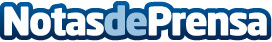 COUTH inaugura nueva planta para liderar el sector de IA aplicado al control de calidad industrial y en especial a reducir los costes de no calidadSe trata de un edificio singular de 5.500 metros cuadrados, ubicado en el Campus de Hernani del Parque Tecnológico de Euskadi, desde el que la compañía, fundada en 1954 y especializada en soluciones de marcado y trazabilidad industrial, confía en alcanzar su objetivo de duplicar su cifra de negocio a finales de 2025Datos de contacto:COUTH ComunicaciónCOUTH Comunicación654410111 Nota de prensa publicada en: https://www.notasdeprensa.es/couth-inaugura-nueva-planta-para-liderar-el Categorias: Internacional País Vasco Industria Automotriz Otras Industrias Innovación Tecnológica http://www.notasdeprensa.es